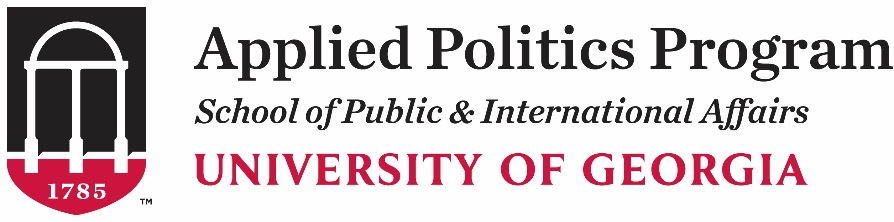 POLS 5030: Introduction to Applied PoliticsFall 2017Location: 101D Baldwin HallMeeting Time: 11 a.m. – 12:15 p.m.  Tuesday and ThursdayProfessor: Dr. Audrey A. HaynesPhone Contacts:  706-542-2933 (office)   706-542-2057 (Political Science Department)Office Hours:  By appointment and Wednesdays 10-11 a.m.Email:  polaah@uga.edu  Twitter:  Applied Politics@AppliedPoliticsCourse Description:  This seminar will endeavor to introduce Public Affairs Professional students to the realm of “practical politics” and applied political science.  The definitions may vary somewhat, but Applied Politics has generally come to mean preparation in the utilization of political knowledge (generated from the research of political science) and the lessons learned from the practice of politics. For example, we know that mobilization can have a significant impact on turnout and turnout can influence the outcome in elections. But how do you get people to turnout? What are the actual things you need to do in a GOTV campaign?  What tools exist to facilitate targeting?  Research tells us that words can have an impact, but how do you craft the right words into a good speech for yourself or your candidate? This course will explore four primary avenues: 1. political communications, 2. political campaigns, 3.lobbying and issue advocacy, and 4. legislative/policy work. But we will also focus on a number of topics that straddle all the areas as well. The course is set up to expose you to view points, advice, lessons and skill development from our Visiting Practitioners as well as add substantive knowledge through lectures and readings produced by academic experts. Throughout the semester, you will have the opportunity to interact with these very successful practitioners and academics in their fields in our classrooms both in person and through the use of technology. In addition, we will be carrying out in and out of class assignments meant to facilitate learning skills and applying them for the purpose of deeper learning.  Course Outcomes and Objectives:Gain familiarity and knowledge about the various careers available in campaigns, lobbying and legislative work, become exposed to and knowledgeable about the major contemporary research in these areas, learn about and gain some of the practical skills, and expectations that go along with each career.Develop a number of specific skills such as speech writing craft, interacting with the media, developing a direct mail, learning to operate Facebook Business Manager, creating social media for political consumption, conducting and analyzing a focus group interaction, cutting an ad, basics of opposition research, fundamentals of fundraising, among others.Course Materials: All course materials that you will need can be found on our eLC course page. All readings are from open sources. There is no textbook to purchase. Readings will be found as links within each content module.  Assignments will be found in the course modules. The checklist will contain the assignments, quizzes, and other required materials and activities for the course. Modules will open as we proceed. More detail on your group projects will be provided on the first day of class.  There are, however, a number of books that are recommended for purchase when you have decided what areas you hope to pursue in terms of career.  Course Topics:Note:  Our schedule will be flexible.  In order to facilitate the interactive setting with Visiting Practitioners and guest lectures from academics in several areas, there will be a tentative schedule based on the following modules.  Students will have advanced notice of any schedule changes, due dates will be workable, but our class will be a bit dynamic at times.  A full calendar is available on our eLC course page.  Links to all readings will also be found there.  The modules listed below are the areas that we will cover, however, given so much of our timeline is determined by the schedules of the guest speakers, these modules may shift as the fall approaches.  They will be solidified by day one of class, but for now, know that this may change.Overview:  What is Applied Politics?Module 1. Political CommunicationModule 2. Political MarketingModule 3. AdvocacyModule 4. CampaignsModule 5. Legislative WorkModule 6. Think TanksModule 7. How to get where you are going – advice from those who have gotten there.Student Requirements for Assessment:Students will have a number of graded requirements. Each will be weighted. Attendance is required for this course, and will be taken each class meeting. If a student misses a quiz or exam, the professor reserves the right to determine if a makeup should be allowed.  In general, a medical illness with official excuse, or some other documented emergency is grounds to make up work that was missed.  Oversleeping or forgetting is not.  Students should also expect to have their graded assessments returned to them with feedback within a reasonable amount of time.  In most cases, I will return graded work to you within seven business days. My expectation is that you will read and reflect on the feedback provided. I will also provide a general overview of your performance with regard to attendance and participation prior to the midpoint of the semester, in addition to the grades you have received.Weighted Assessment Categories:Grade Scale:A	93.00 and aboveA-	92.9999 to 90.00B+	88.00 to 89.9999B	87.9999 to 83.00B-	82.9999 to 80.00C+	78.00 to 79.999C	 77.999 to 70.00D	 60 to 69.999F	 59.999 and belowStudent Conduct RequirementsThis course is designed to help you reach your goals toward a career in public affairs broadly defined.  Therefore, professional  and ethical behavior is expected at all times, both during class and outside of class when related to this course, be it working on a project, interacting with a visiting practitioner, or networking with suggested practitioners.   Be on time.  Be prepared.  Be present.No cell phone or computer activity is allowed unless it is related to our course activity at that moment.As a University of Georgia student, you have agreed to abide by the University’s academic honesty policy, “A Culture of Honesty,” and the Student Honor Code. All academic work must meet the standards described in “A Culture of Honesty” found at: www.uga.edu/honesty . Lack of knowledge of the academic honesty policy is not a reasonable explanation for a violation. Questions related to course assignments and the academic honesty policy should be directed to the instructor.  Honor code standards will be in force during all assignments, which are assumed to be your work and your work alone.  Any questionable behavior will result in a zero score for the assignment in question and/or lowered grade or failure of the entire course.  If you are aware of cheating taking place, please contact the instructor so proper action can be taken.  Cheating devalues the quality of everyone’s education.Penalties for Breaking Conduct Code:Chronic tardiness – Deduction of one letter grade to course grade outcome.Late assignments – Grade of 0 for that assignment.Cheating – See the procedure outlined in the Student Handbook under “academic honesty.”  Students who are found guilty of cheating will receive an automatic grade of “F.”  Disrespectful and distracting behavior in class - Students will earn a zero in class for attendance and participationStudents with DisabilitiesUGA and its Office for Disability Services are committed to providing equal educational opportunities for qualified students with disabilities in accordance with state and federal laws including the American with Disabilities Act.  At the beginning of the term, students immediately should call to their instructor’s attention any disabilities that require special consideration.  https://drc.uga.edu/NOTE: The course syllabus is a general plan for the course; deviations announced to the class by the instructor may be necessary.Online readings quizzes:20%In class activities/quizzes:15%Projects:25%Attendance:10%Participation:10%Final Exam (applied)10%